	bildung-tirol.gv.at
Heiliggeiststraße 7
6020 Innsbruck
office@bildung-tirol.gv.at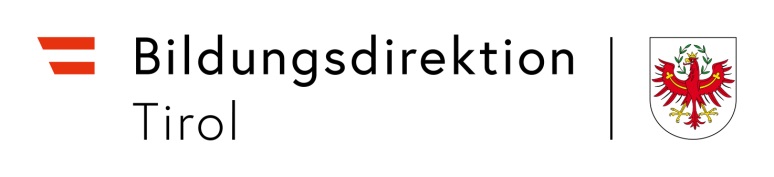 Antrag auf Kostenersatz für eine Bildschirmarbeitsbrille 
(für Bundeslehrpersonen und Bundesverwaltungsbedienstete)(vgl. dazu LSR-RS 4/2010)Bildschirmarbeit liegt vor, wenn bei der Arbeit ein Bildschirmgerät im Ausmaß vondurchschnittlich ununterbrochen mehr als 2 Stunden oderdurchschnittlich mehr als 3 Stunden täglichbenutzt werden muss.„Bildschirm - Arbeitsbrillen“ sind Brillen, die ausschließlich für die Tätigkeit am Bildschirmarbeitsplatz und nicht für den Alltag bestimmt sind. Trifokalgläser und Multifokalgläser können nur dann Bildschirmgläser sein, wenn sie speziell auf den Bildschirmarbeitsplatz ausgerichtet sind.Der Verschreibung einer Bildschirmarbeitsbrille hat stets eine augenfachärztliche Untersuchung voranzugehen.Diesem Antrag sind unbedingt anzuschließen:Nachweis über die Verschreibung der Bildschirmarbeitsbrille durch den Augenfacharzt,saldierte Rechnung, aus der hervorgeht, dass es sich um eine Bildschirmarbeitsbrille handelt.Der maximale Kostenersatz beträgt € 220,- .	Ort, Datum	Unterschrift der/des BedienstetenBestätigung der Dienststellenleitung:Der/die Bedienstete arbeitet jeden Arbeitstag durchgehend mind. 2 Stunden oder insgesamt 
mind. 3 Stunden täglich am Bildschirm:	 ja	 nein	Ort, Datum	Unterschrift der DienststellenleitungName: 	     	Adresse: 	     	Telefon-Nummer:	     	dienstliche E-Mail-Adresse:	     	Bund: SV-Nummer:	     	Schule: 	     	Eingangsstempel der Bildungsdirektion